BMW MOTORRAD S 1000 XR, 121kWWB10E4107M6D62286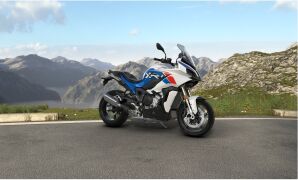 Barvalight-white/racing-blue met/racing-redZvláštní výbavy z výroby:0134 Adaptivní světlo do zatáček018A Řetěz M Endurance018B Regulace tažného momentu motoru0193 Keyless Ride019C Dynamic ESA Pro019G Sportovní tlumič výfuku0202 Denní světlomet0219 Deluxe Headlight0222 Asistent řazení Pro0233 Paket Touring0235 Paket Dynamik0272 Příprava navigační zařízení0380 Návod k obsluze německy0451 Paket K100Rs Motorsport-Design04U1 USB nabíjecí přípojka0519 Vyhřívané rukojeti0530 Kontrola tlaku v pneumatikách0538 Regulace rychlosti0560 Větrný štítek Sport0562 Přídavný světlomet0589 Ochrana rukou0636 Sklopný stojan0665 Nosič zavazadel06AC Inteligentní nouzové volání06AE Teleservices0748 Provedení Německo08CA EU rozsah